05.03.2021Сообщение о возможном установлении публичного сервитутав целях эксплуатация  объекта электросетевого хозяйства  ВЛ 35 кВ Тучково-Дорохово.            В соответствии со статьей 39.42 Земельного кодекса Российской Федерации Администрация Рузского городского округа Московской области информирует о возможном установлении публичного сервитута на земельные участки:Цель установления публичного сервитута: эксплуатация  объекта электросетевого хозяйства  ВЛ 35 кВ Тучково-Дорохово.Земельные участки в отношении, которых предполагается установить публичный сервитут: - 50:00:0000000:614, местоположение: Московская область, Рузский муниципальный район, Наро-Фоминское лесничество, Дороховское участковое лесничество, кв. 1, выд. 1, 2, кв. 2, выд. 1, 3, 4, 6, 10, 16, 20, 21, 32, кв. 3, выд. 6, 8, 9, 11-14, 28, кв.4, выд. 6, 9, кв. 5, выд. 2-5, 9, ч.11, кв. 6, выд. 2, 4, 10, кв. 7, выд. 1, 2, 5, 7, кв. 8, выд. 2-4, кв. 10, выд. 24, 25, 31, кв. 12, выд. 1-3, 6, кв. 33, выд. 4-6, 12, 13, 16, 18-20, 22, 24-26, 34, кв. 38, выд. 8-11, 14, кв. 39, выд. 2-7, 9, 10, 12, 25, кв. 41, выд. 5, 9, 16, 22, 28, кв. 42, выд. 1, 3, кв. 43, выд. 1, 7, кв. 45, выд. 13, 44, 48, 49, кв. 49, выд. 4, 19, 20, 23, 28-30, 33, кв. 50, выд. 20, 24, 27, 31, 32, кв. 52, выд. 18, 21, 22, 24- 27, 29, 30, кв. 56, выд. 4, 7-9, 15, 16, 18, 19, 21, 22, кв. 57, выд. 24, 25, 27, кв. 58, выд. 7, 11, 13, 15, 20, 24, 25, 27, 28, 31, 32, кв. 59, выд. 2, 7, 8, 10, 12, 13, 16, 36, 37, кв. 61, выд. 5, 6, 7, 23, 24, кв. 62, выд. 1, 7, 21, 28, 29, кв. 63, выд. 1, 37, кв. 66, выд. 4, 8, 11, 12, 22, 25, 28, 29, кв. 67, выд. 6, 9, 10-12, 23-25, кв. 69, выд. 27, 28, 31, 43, кв. 71, выд. 1, 2, 12, 18, 29, 32, 33, кв. 73, выд. 1, 3, 5, 6, 16, кв. 74, выд. 5, 6, 9, 10, 23, 24, 30, кв. 78, выд. 20, 35, кв. 82, выд. 9, 16, 23, кв. 83, выд. 21, 25-33, кв. 84, выд. 25, 26, 28, 30-33, 50, 51, кв. 87, выд. 11, 29, 34, 35, 38-40, кв. 88, выд. 26-30, 34, кв.89, выд. 1, 4, 14, 16, 28, 29, кв. 92, выд. 23, 26, кв. 93, выд. 4, 5, кв. 94, выд. 1, 27, кв. 95, выд. 4, 5, 12, 13, 16, 17, 19, 20;- 50:19:0000000:22018, местоположение: Московская область, Рузский район, Администрация пос.Дорохово, с/т "Киноработник", уч.24;- 50:19:0000000:22065, местоположение: Московская область, Рузский район, Администрация пос.Дорохово, с/т "Киноработник", уч.23;- 50:19:0000000:9, местоположение: обл. Московская, р-н Рузский- 50:19:0020202:1225, местоположение: Московская область, Рузский район, городское поселение Тучково, в районе п. Тучково;- 50:19:0020202:1408, местоположение: Московская область, Рузский городской округ, п. Тучково, ул. Потапова;- 50:19:0020202:230, местоположение: обл. Московская, р-н Одинцовский, д. Труфановка, дом 16;- 50:19:0020202:264, местоположение: Московская область, Рузский район, городское поселение Тучково, в районе п. Тучково;- 50:19:0020202:265, местоположение: Московская область, Рузский район, городское поселение Тучково, в районе п. Тучково;- 50:19:0020202:266, местоположение: Московская область, Рузский район, городское поселение Тучково, в районе п. Тучково;- 50:19:0020202:267, местоположение: Московская область, Рузский район, городское поселение Тучково, в районе п. Тучково;- 50:19:0020202:268, местоположение: Московская область, Рузский район, городское поселение Тучково, в районе п. Тучково;- 50:19:0020202:269, местоположение: Московская область, Рузский район, городское поселение Тучково, в районе п. Тучково;- 50:19:0020202:270, местоположение: Московская область, Рузский район, городское поселение Тучково, в районе п. Тучково;- 50:19:0020202:271, местоположение: Московская область, Рузский район, городское поселение Тучково, в районе п. Тучково;- 50:19:0020202:272, местоположение: Московская область, Рузский район, городское поселение Тучково, в районе п. Тучково;- 50:19:0020202:273, местоположение: Московская область, Рузский район, городское поселение Тучково, в районе п. Тучково;- 50:19:0020202:274, местоположение: Московская область, Рузский район, городское поселение Тучково, в районе п. Тучково;- 50:19:0020202:275, местоположение: Московская область, Рузский район, городское поселение Тучково, в районе п. Тучково;- 50:19:0020202:279, местоположение: Московская область, Рузский район, городское поселение Тучково, в районе п. Тучково;- 50:19:0020202:283, местоположение: Московская область, Рузский район, городское поселение Тучково, в районе п. Тучково;- 50:19:0020202:284, местоположение: Московская область, Рузский район, городское поселение Тучково, в районе п. Тучково;- 50:19:0020202:285, местоположение: Московская область, Рузский район, городское поселение Тучково, в районе п. Тучково;- 50:19:0020202:32, местоположение: Московская область, Рузский район, п. Тучково, ул. Дружбы, владение 6;- 50:19:0020202:33, местоположение: Московская область, Рузский район, п. Тучково, ул. Дружбы, владение 6;- 50:19:0020232:11, местоположение: обл. Московская, р-н Рузский, поз.генплана №34 вбл. пл.Театральная, СНТ "Силикатчик", дом 34;- 50:19:0020232:16, местоположение: обл. Московская, р-н Рузский, снт "Силикатчик", дом 50;- 50:19:0020232:17, местоположение: обл. Московская, р-н Рузский, вблизи ст.Театральная, СНТ "Силикатчик", дом 56;- 50:19:0020232:19, местоположение: обл. Московская, р-н Рузский, вбл. пл. Театральная, СНТ "Силикатчик", дом 66;- 50:19:0020232:26, местоположение: Московская область, Рузский район, вблизи пл. Театральная, с.т. "Силикатчик", уч. №58;- 50:19:0020232:29, местоположение: обл. Московская, р-н Рузский, сдт Силикатчик, вблизи ст. Театральная, уч. 54;- 50:19:0020232:36, местоположение: Московская область, Рузский район, вблизи пл. Театральная, с.т. "Силикатчик", уч. 46;- 50:19:0020232:38, местоположение: Московская обл., Рузский р-н, с.т." Силикатчик" , вблизи пл. Театральная, уч. № 44;- 50:19:0020232:4, местоположение: обл. Московская, р-н Рузский, СНТ "Силикатчик", дом 42;- 50:19:0020232:41, местоположение: обл. Московская, р-н Рузский, СНТ "Силикатчик", дом 41;- 50:19:0020232:43, местоположение: Московская область, Рузский район, вблизи п Тучково, снт "Силикатчик", дом 39;- 50:19:0020232:45, местоположение: обл. Московская, р-н Рузский, вблизи пл. Театральная, СНТ "Силикатчик", уч. 37;- 50:19:0020232:46, местоположение: Московская область, Рузский район, вблизи пл. Театральная, с.т. "Силикатчик", уч. 36;- 50:19:0020232:47, местоположение: Московская область, Рузский район, вблизи пл. Театральная, с/т "Силикатчик", уч. 35;- 50:19:0020232:49, местоположение: обл. Московская, р-н Рузский, вблизи пл. Театральная, СНТ "Силикатчик", уч. 32;- 50:19:0020232:5, местоположение: Московская область, Рузский район, СНТ "Силикатчик", дом 48;- 50:19:0020232:50, местоположение: обл. Московская, р-н Рузский, вблизи пл. Театральная, СНТ "Силикатчик", уч. 31;- 50:19:0020232:51, местоположение: Московская область, Рузский район, вблизи ст. Театральная, с/т "Силикатчик", уч. 33;- 50:19:0020232:52, местоположение: обл. Московская, р-н Рузский, сдт Силикатчик, вблизи ст. Театральная, уч. 30;- 50:19:0020232:70, местоположение: обл. Московская, р-н Рузский, вблизи ст Театральная, снт "Силикатчик", дом 68;- 50:19:0020232:72, местоположение: Московская область, Рузский район, городское поселение Тучково, в районе п. Тучково;- 50:19:0020232:73, местоположение: Московская область, Рузский район, вблизи пл. Театральная, с/т "Силикатчик";- 50:19:0020232:74, местоположение: Московская область, Рузский район, городское поселение Тучково, в районе п. Тучково;- 50:19:0020232:8, местоположение: обл. Московская, р-н Рузский, поз.генплана №52, СНТ "Силикатчик";- 50:19:0040417:59, местоположение: Московская область, Рузский район, сельское поселение Старорузское, в районе д. Сухарево;- 50:19:0040417:60, местоположение: Московская область, Рузский район, сельское поселение Старорузское, в районе д. Сухарево;- 50:19:0040417:61, местоположение: Московская область, Рузский район, сельское поселение Старорузское, в районе д. Сухарево;- 50:19:0040417:62, местоположение: Московская область, Рузский район, сельское поселение Старорузское, в районе д. Сухарево;- 50:19:0040417:63, местоположение: Московская область, Рузский район, сельское поселение Старорузское, в районе д. Сухарево;- 50:19:0040417:64, местоположение: Московская область, Рузский район, сельское поселение Старорузское, в районе д. Сухарево;- 50:19:0040417:65, местоположение: Московская область, Рузский район, сельское поселение Старорузское, в районе д. Сухарево;- 50:19:0040417:75, местоположение: Московская область, Рузский район, Звенигородское лесничество, Тучковское участковое лесничество, квартал 50;- 50:19:0040442:148, местоположение: обл. Московская, р-н Рузский, вблизи д Сухарево, снт "Рузские дали", дом 4;- 50:19:0040442:149, местоположение: обл. Московская, р-н Рузский, вбл. д. Сухарево, СНТ "Рузские дали", дом 1;- 50:19:0040442:167, местоположение: обл. Московская, р-н Рузский, с/т "Рузские дали", вблизи д. Сухарево, дом 119;- 50:19:0040442:173, местоположение: Московская область, Рузский район, сельское поселение Старорузское, в районе д.Сухарево;- 50:19:0040442:433, местоположение: Московская область, Рузский муниципальный район, СНТ "Рузские дали", уч.№ 8;- 50:19:0040442:47, местоположение: обл. Московская, р-н Рузский, вбл. д. Сухарево, СНТ "Рузские дали", дом 151;- 50:19:0040442:74, местоположение: обл. Московская, р-н Рузский, вбл. д.Сухарево, СНТ "Рузские дали", уч 6;- 50:19:0040442:75, местоположение: Московская область, Рузский район, с/т "Рузские дали", уч.№ 3;- 50:19:0040442:84, местоположение: обл. Московская, р-н Рузский, вблизи д.Сухарево, СНТ "Рузские дали", уч. 5;- 50:19:0040442:95, местоположение: обл. Московская, р-н Рузский, вблизи д.Сухарево, СНТ "Рузские дали", дом 7; - 50:19:0040442:98, местоположение: обл. Московская, р-н Рузский, с/т "Рузские дали", вблизи д. Сухарево;- 50:19:0040455:17, местоположение: обл. Московская, р-н Рузский, п. Дорохово, дом 7- 50:19:0040455:19, местоположение: обл. Московская, р-н Одинцовский, д. Болтино, дом 3;- 50:19:0040455:33, местоположение: Московская область, Рузский район, сельское поселение Старорузское, в районе д. Сухарево;- 50:19:0040455:34, местоположение: Московская область, Рузский район, сельское поселение Старорузское, в районе д. Сухарево;- 50:19:0040455:35, местоположение: Московская область, Рузский район, сельское поселение Старорузское, в районе д. Сухарево;- 50:19:0040455:36, местоположение: Московская область, Рузский район, сельское поселение Старорузское, в районе д. Сухарево;- 50:19:0040455:41, местоположение: Московская область, Рузский район, сельское поселение Старорузское, в районе д. Сухарево;- 50:19:0040455:44, местоположение: Московская область, Рузский район, сельское поселение Старорузское, в районе д. Сухарево;- 50:19:0040455:45, местоположение: Московская область, Рузский район, сельское поселение Старорузское, в районе д. Сухарево;- 50:19:0040455:47, местоположение: Московская область, Рузский район, сельское поселение Старорузское, в районе д. Сухарево;- 50:19:0040455:48, местоположение: Московская область, Рузский район, сельское поселение Старорузское, в районе д. Сухарево;- 50:19:0040455:49, местоположение: Московская область, Рузский район, сельское поселение Старорузское, в районе д. Сухарево;- 50:19:0040455:61, местоположение: Московская область, Рузский муниципальный район,Звенигородское лесничество, Тучковское участковое лесничество, квартал 32 выделы 4, 8-12, 14-17, 19-42, 44-49, квартал 33 выделы 37, 51, квартал 35 выделы 1-19, 22-26, квартал 36 выделы 2-6, 8-10, 12-26, квартал 37, квартал 38 выделы 1-17, 19-26, 28;- 50:19:0040455:75, местоположение: Московская область, г Руза, Наро-Фоминское лесничество, Дороховское участковое лесничество квартал 2, выделы 1, 5, 6, 8, 9, 11, 15, 16, 19, 24, 25, 27, 29, квартал 3, выделы 23,25,26;- 50:19:0040501:470, местоположение: Московская область, Рузский район, сельское поселение Дороховское, в районе п. Дорохово;- 50:19:0040517:18, местоположение: обл. Московская, р-н Рузский, вблизи п. Дорохово, снт "Киноработник", дом 25;- 50:19:0040517:2, местоположение: обл. Московская, р-н Рузский, сдт Киноработник, вблизи п. Дорохово, уч. 18;- 50:19:0040517:21, местоположение: обл. Московская, р-н Рузский, вбл.п. Дорохово, ст. "Киноработник", уч 17;- 50:19:0040517:23, местоположение: обл. Московская, р-н Рузский, вблизи п Дорохово, снт "Киноработник", дом 19;- 50:19:0040517:25, местоположение: обл. Московская, р-н Рузский, вблизи п Дорохово, снт "Киноработник", дом 21;- 50:19:0040517:26, местоположение: обл. Московская, р-н Рузский, вблизи п Дорохово, снт "Киноработник", дом 22;- 50:19:0040517:6, местоположение: обл. Московская, р-н Рузский, вблизи п. Дорохово, снт "Киноработник", дом 26;- 50:19:0040518:2, местоположение: обл. Московская, р-н Рузский, поз .генплана № 9 пос. Дорохово, ст. "Московский садовод";- 50:19:0040518:36, местоположение: обл. Московская, р-н Рузский, ст. "Московский садовод", уч 7;- 50:19:0040518:38, местоположение: обл. Московская, р-н Рузский, вблизи п.Дорохово, ст. "Московский садовод", уч №4;- 50:19:0040518:42, местоположение: обл. Московская, р-н Рузский, вблизи п.Дорохово, ст. "Московский садовод", дом 5;- 50:19:0040518:43, местоположение: обл. Московская, р-н Рузский, вбл. п.Дорохово, ст. "Московский садовод", дом 6;- 50:19:0040518:44, местоположение: обл. Московская, р-н Рузский, вблизи п. Дорохово, снт "Московский садовод", дом 3;- 50:19:0040518:45, местоположение: обл. Московская, р-н Рузский, п. Дорохово, с/т "Московский садовод" Свердловского РВК;- 50:19:0040518:49, местоположение: Московская область, Рузский район, сельское поселение Дороховское, в районе п. Дорохово;- 50:19:0040518:50, местоположение: Московская область, Рузский район, сельское поселение Дороховское, в районе п.Дорохово;- 50:19:0040518:51, местоположение: Московская область, Рузский район, п. Дорохово, с.т. "Московский садовод" Свердловского РВК- 50:19:0040518:7, местоположение: обл. Московская, р-н Рузский, сдт Московский садовод, вблизи д. Дорохово, уч. 1.Действие публичного сервитута определено в схеме границ сервитута на кадастровом плане территории.  Ознакомиться со схемой границ публичного сервитута на кадастровом плане территории, ходатайством об установлении публичного сервитута и прилагаемыми к нему документами, обосновывающими установление публичного сервитута, возможно с 05.03.2021г. по 05.04.2021г. (кроме выходных и праздничных дней) по адресу: Московская область, Рузский район, г. Руза, ул. Солнцева, д. 11, в холле первого этажа Администрации Рузского городского округа, пригласив сотрудников из каб. 103 (вт.-чт., с 9.00 до 18.00, обеденный перерыв 13.00 – 14.00), тел. 8 (496-27) 50-359, на официальном сайте Администрации Рузского городского округа в информационно-телекоммуникационной сети «Интернет» http://www.ruzaregion.ru в разделе «Документы», а также в газете Рузского городского округа «Красное Знамя». Подать заявления об учете прав на земельный участок, в отношении которого поступило ходатайство об установлении публичного сервитута, возможно в Администрацию Рузского городского округа Московской области.Способ подачи заявления:  - в виде бумажного документа без контакта с работниками через установленный бокс для приема входящей корреспонденции на первом этаже Администрации Рузского городского округа по адресу: Московская область, Рузский район, г. Руза, ул. Солнцева, д. 11; - в виде заявления на электронную почту Администрации Рузского городского округа og.argo@ruzareg.ru. Срок приема заявлений с 05.03.2021г. по 05.04.2021г.ОПИСАНИЕ МЕСТОПОЛОЖЕНИЯ ГРАНИЦ Публичного сервитута в целях эксплуатации объекта электросетевого  хозяйства: ВЛ 35 кВ Тучково-Дорохово (наименование публичного сервитута (далее - объект))Раздел 1Раздел 2Раздел 3Обзорная схема- граница зоны публичного сервитута 50:19:0040442	- номер кадастрового квартала- граница кадастрового кварталаКадастровый инженер 	Хурчак Е.В. Место для оттиска печати лица, составившего описание местоположения границ объекта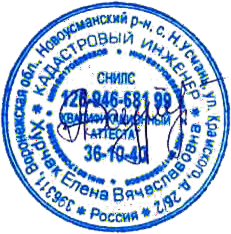 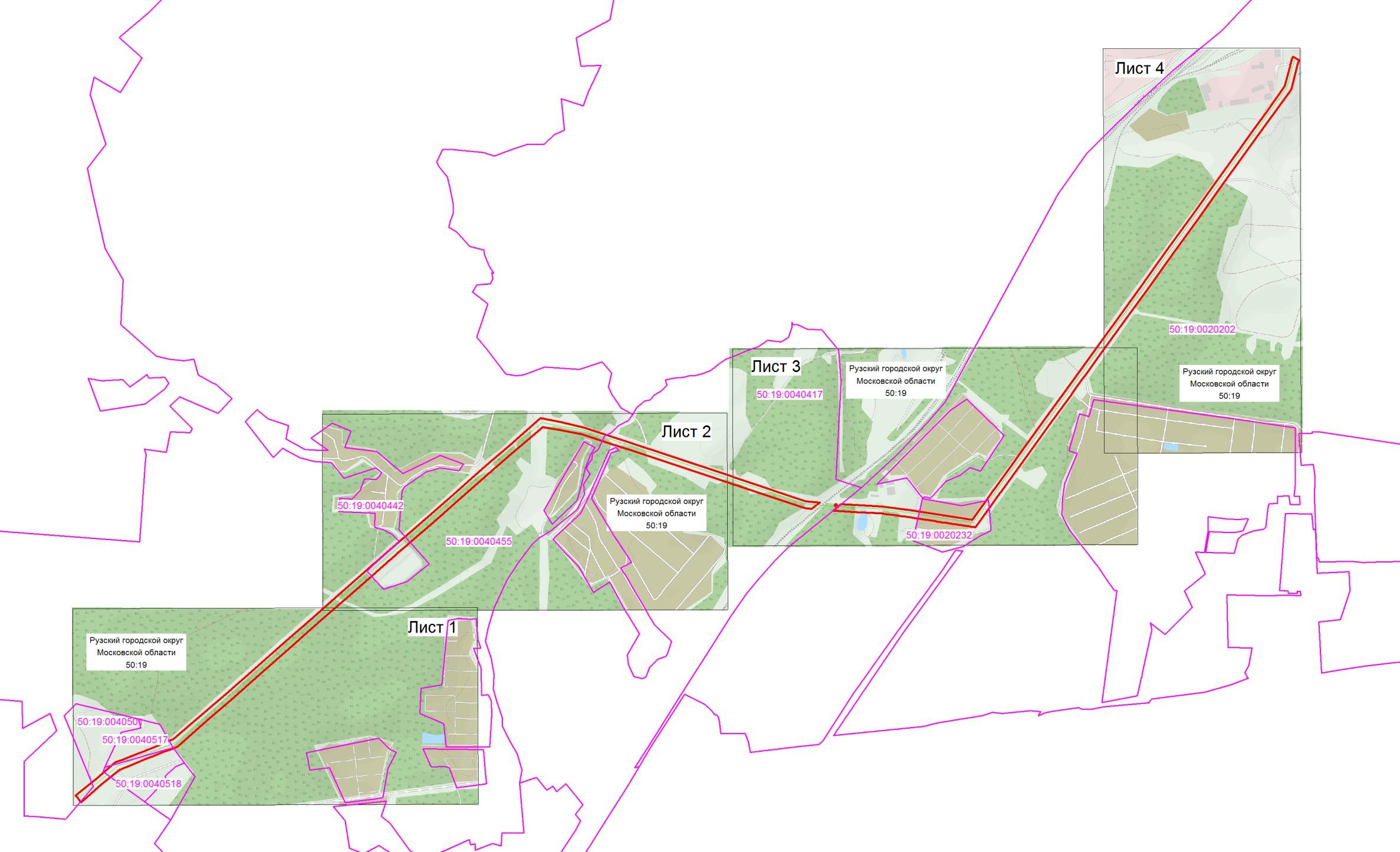 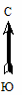 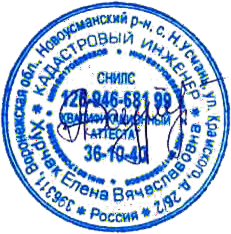 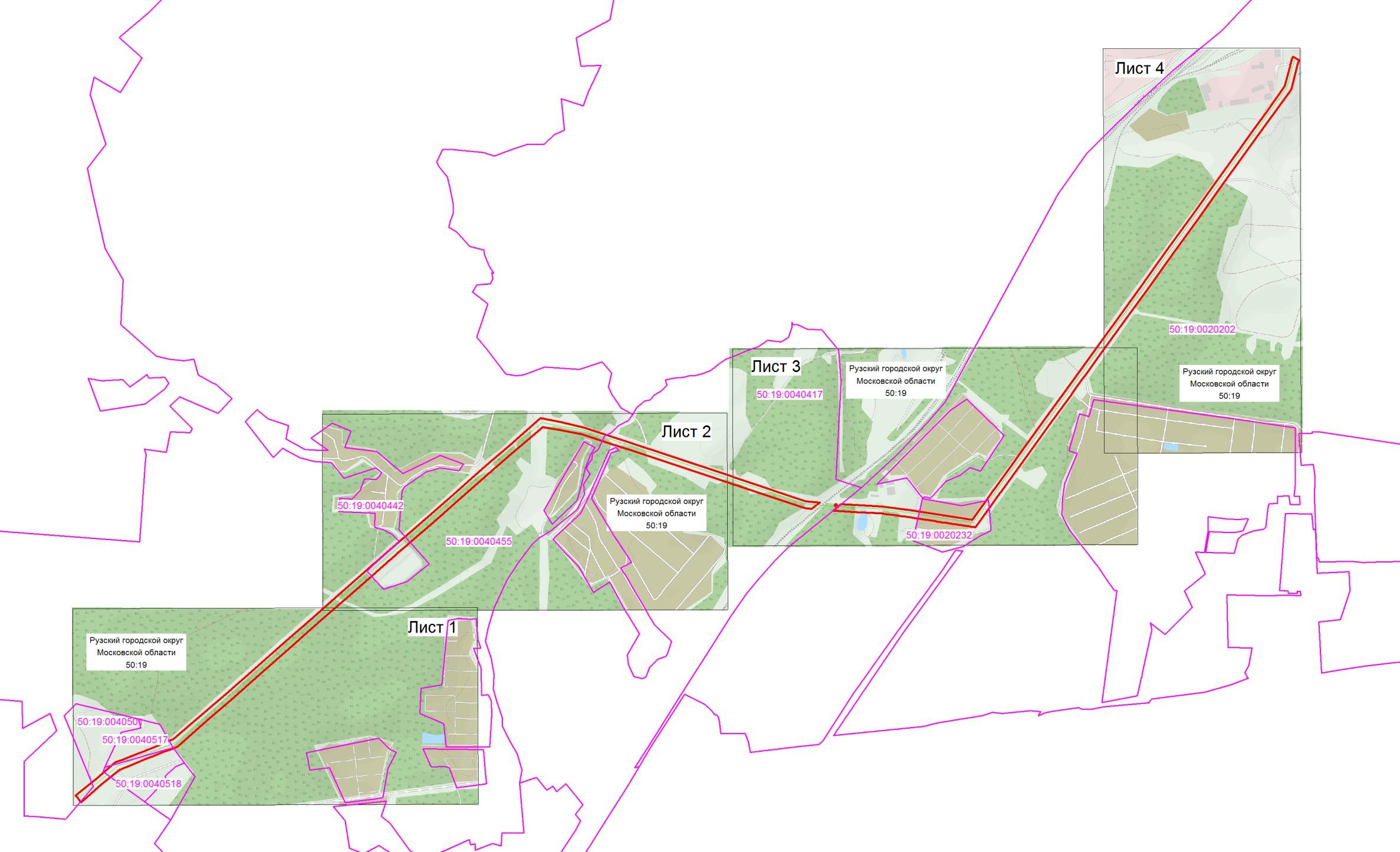 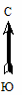 Дата 16.02.2021 г.Лист 1Масштаб 1: 5000Используемые условные знаки и обозначения:- граница зоны публичного сервитута1	- поворотная точка границы публичного сервитута 50:19:0040501	- номер кадастрового кварталаграница кадастрового кварталасуществующая часть границы, имеющиеся в ЕГРН сведения, о которой достаточны для определения ее местоположения50:19:0040501:470	- обозначение земельного участкаграницы объекта, для которого устанавливается публичный сервитутКадастровый инженер 	Хурчак Е.В.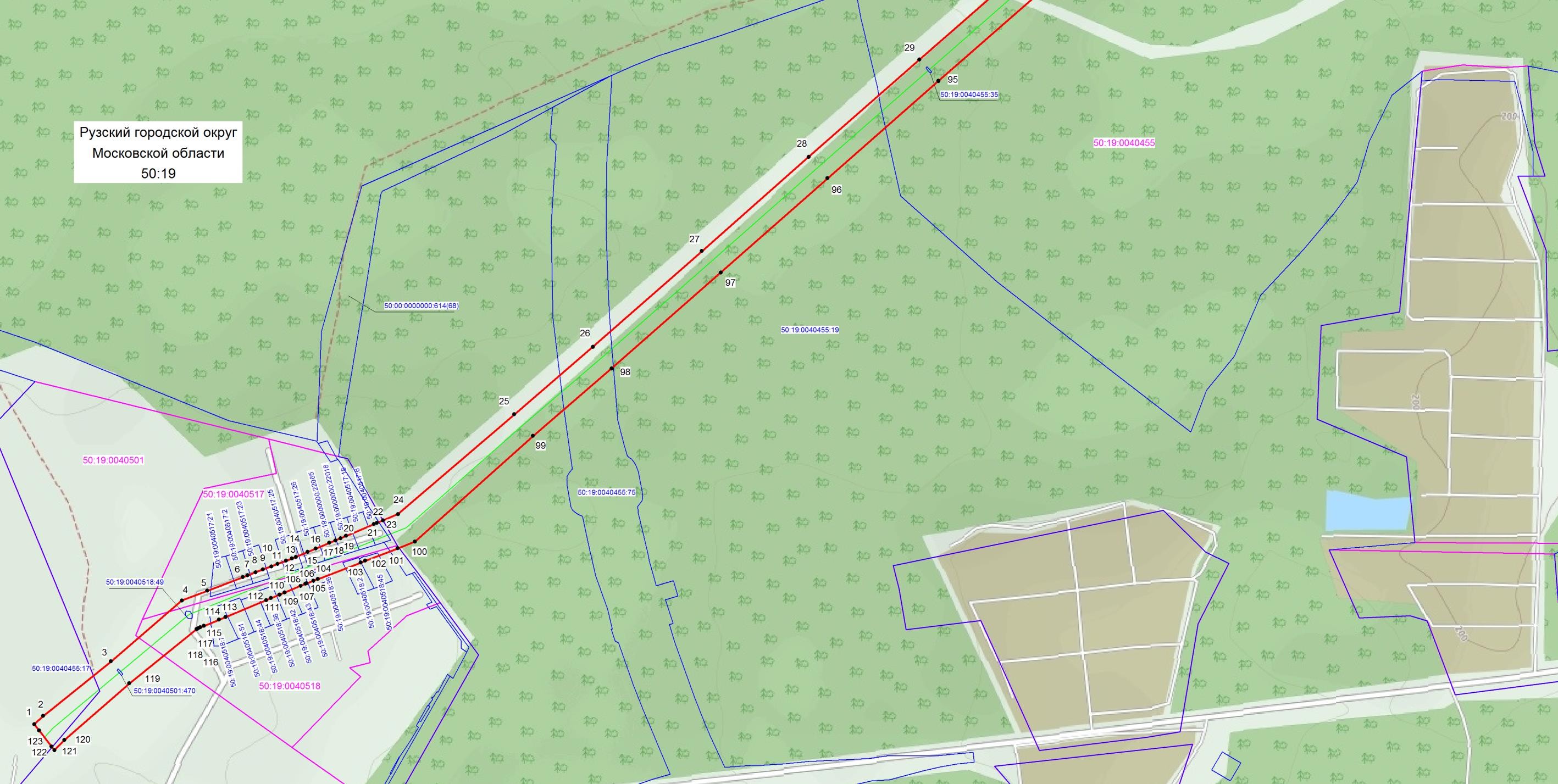 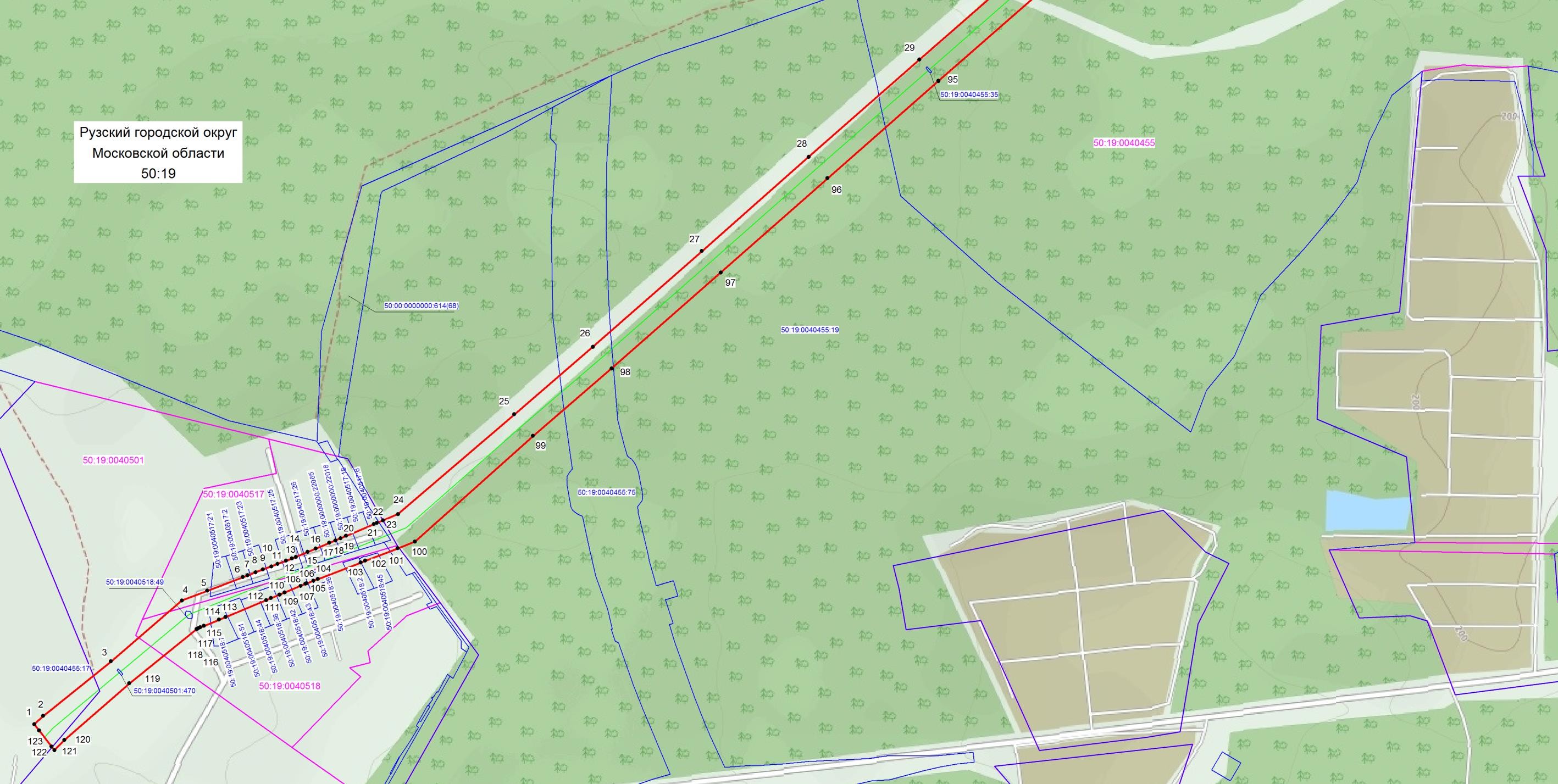 Место для оттиска печати лица, составившего описание местоположения границ объектаДата 16.02.2021 г.Лист 2- граница зоны публичного сервитута30	- поворотная точка границы публичного сервитута 50:19:0040442	- номер кадастрового кварталаграница кадастрового кварталаМасштаб 1: 5000Используемые условные знаки и обозначения:существующая часть границы, имеющиеся в ЕГРН сведения, о которой достаточны для определения ее местоположения50:19:0040442:98	- обозначение земельного участкаграницы объекта, для которого устанавливается публичный сервитут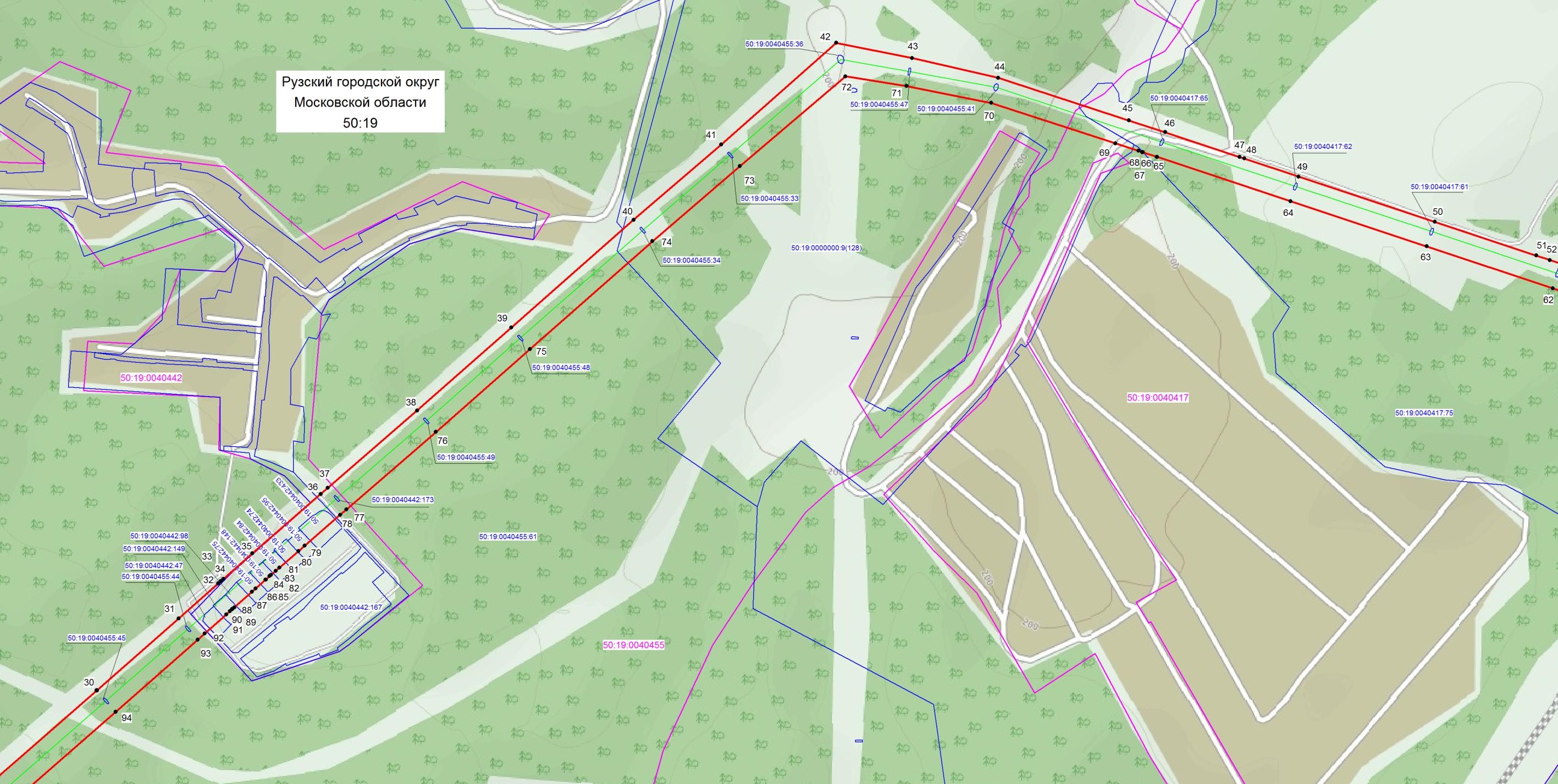 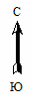 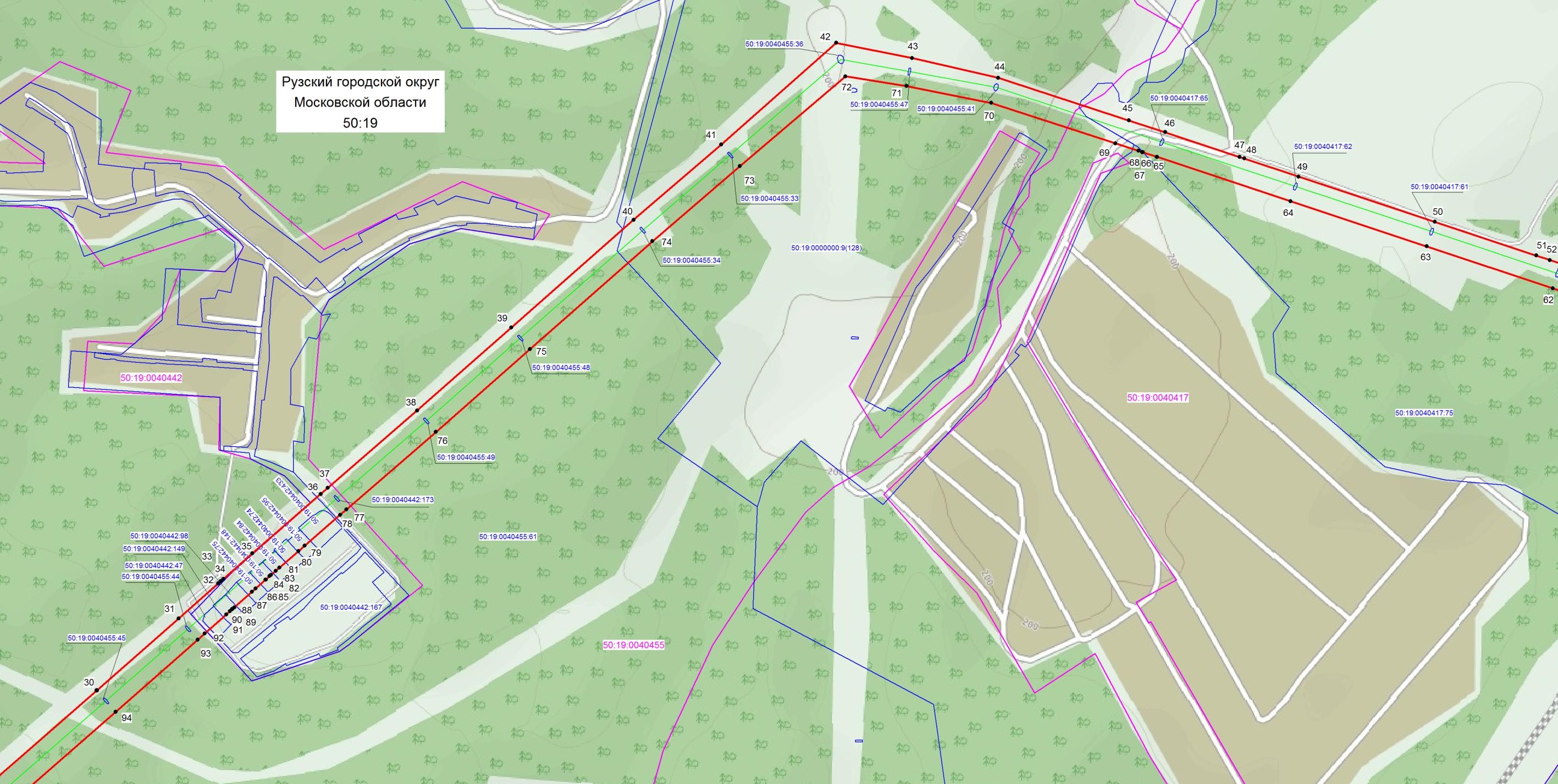 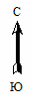 Кадастровый инженер 	Хурчак Е.В.Место для оттиска печати лица, составившего описание местоположения границ объектаДата 16.02.2021 г.Лист 3Масштаб 1: 5000Используемые условные знаки и обозначения:- граница зоны публичного сервитута54	- поворотная точка границы публичного сервитута 50:19:0040417	- номер кадастрового кварталаграница кадастрового кварталасуществующая часть границы, имеющиеся в ЕГРН сведения, о которой достаточны для определения ее местоположения50:19:0040417:60	- обозначение земельного участкаграницы объекта, для которого устанавливается публичный сервитутКадастровый инженер 	Хурчак Е.В.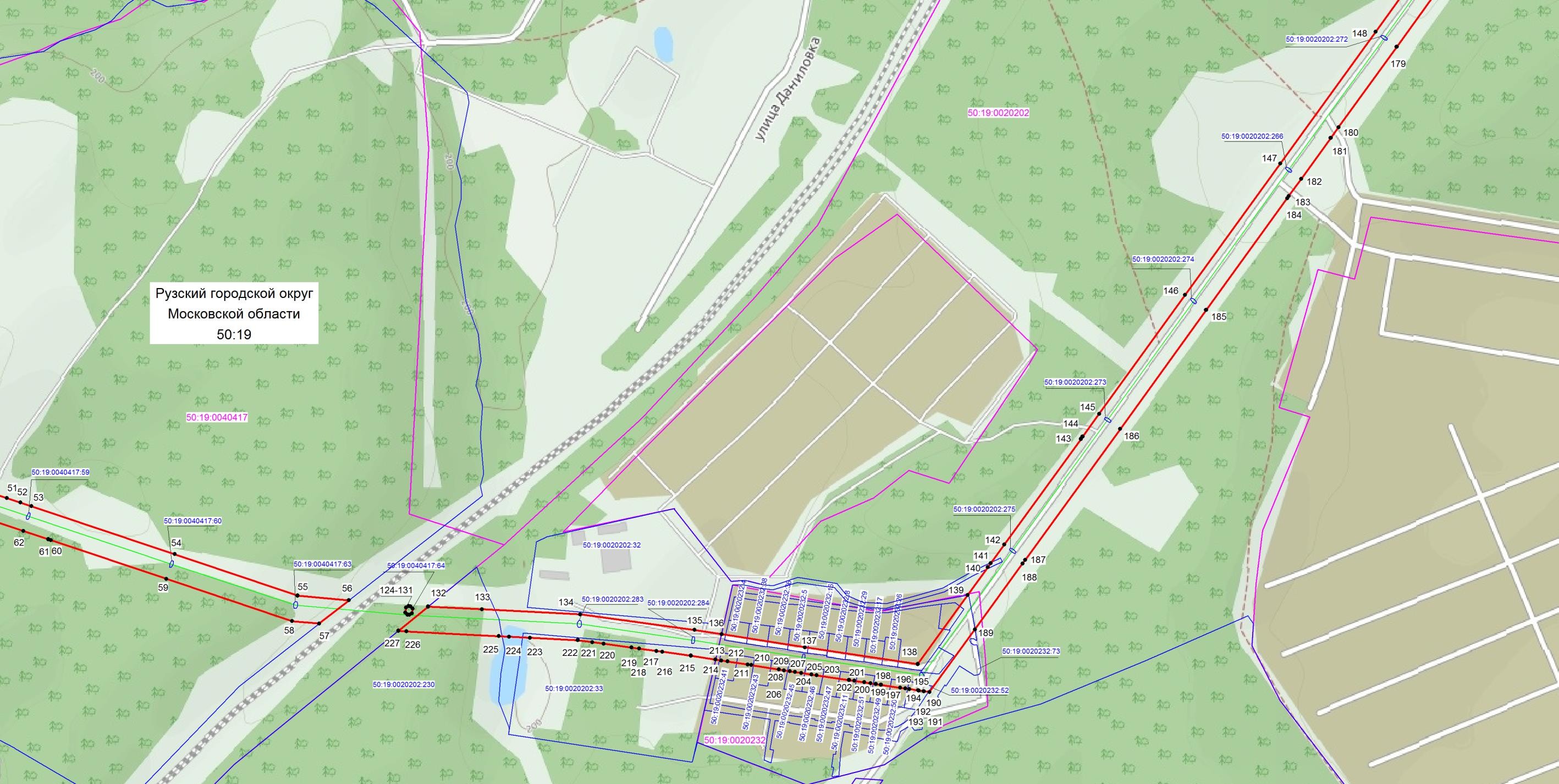 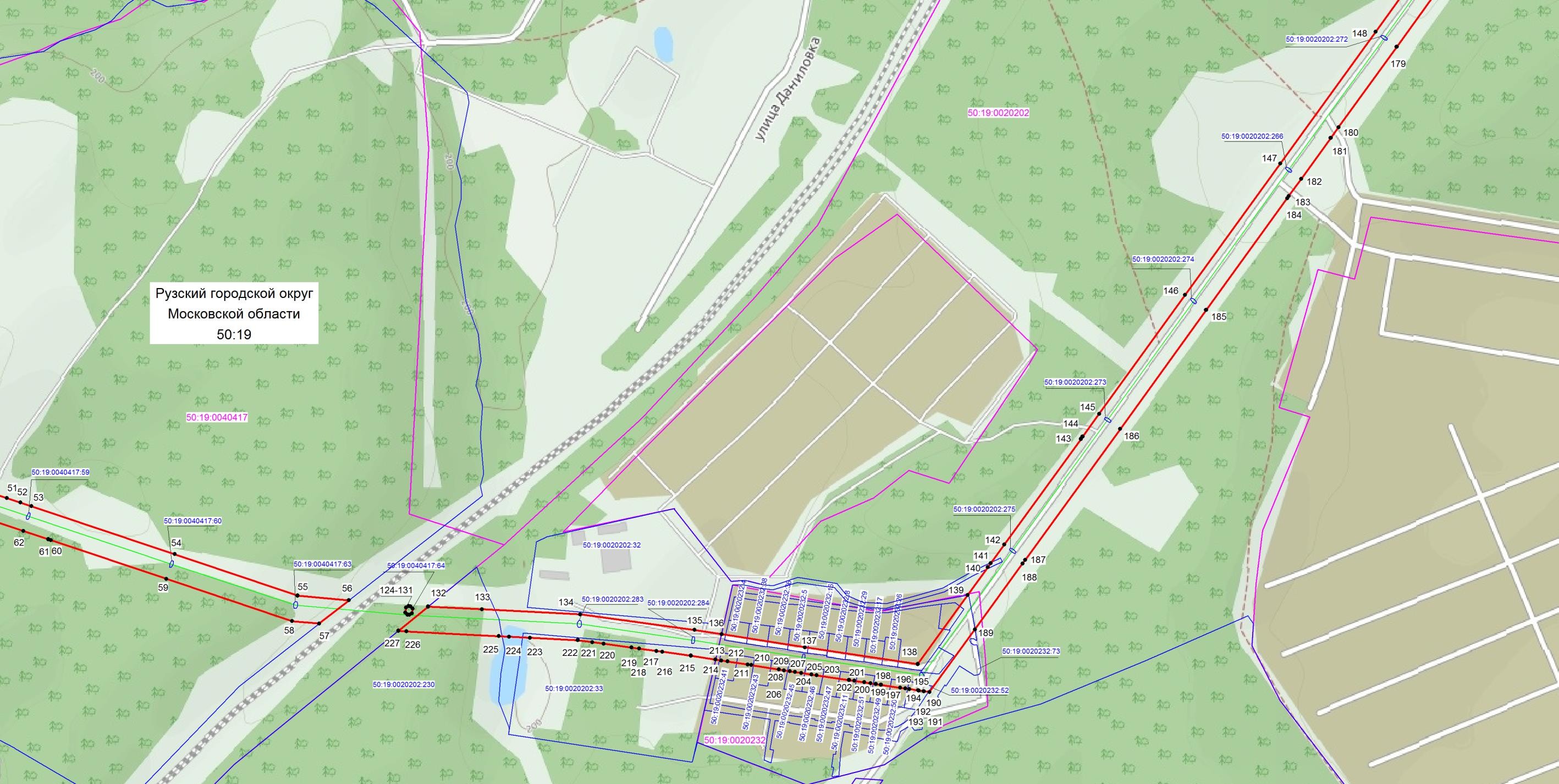 Место для оттиска печати лица, составившего описание местоположения границ объектаДата 16.02.2021 г.Схема расположения границ публичного сервитута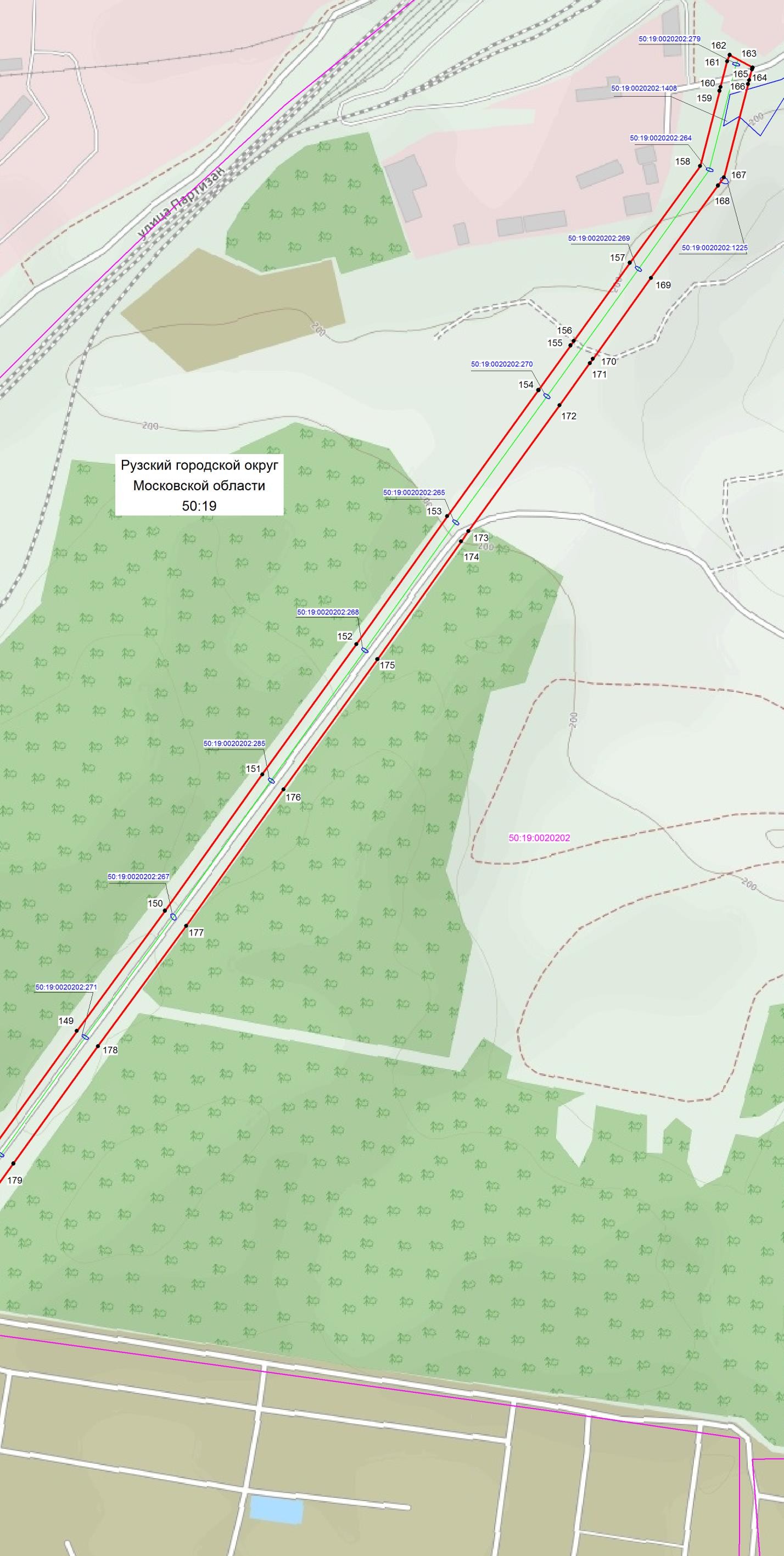 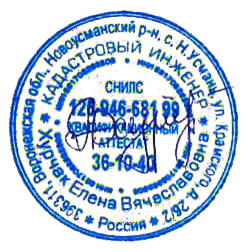 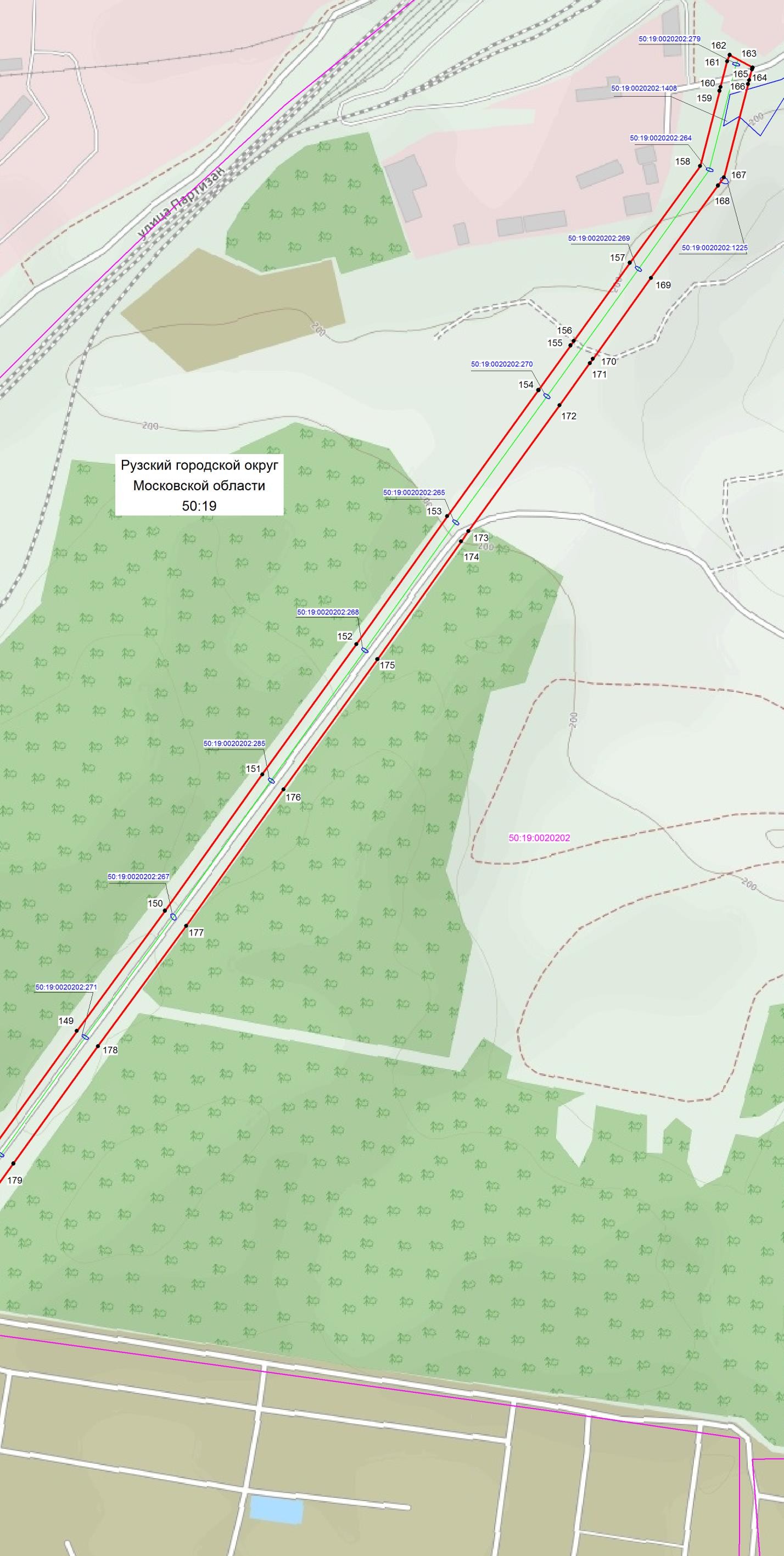 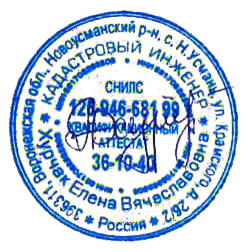 Лист 4Масштаб 1: 5000Используемые условные знаки и обозначения:- граница зоны публичного сервитута150	- поворотная точка границы публичного сервитута 50:19:0020202	- номер кадастрового кварталаграница кадастрового кварталасуществующая часть границы, имеющиеся в ЕГРН сведения, о которой достаточны для определения ее местоположения50:19:0020202:271	- обозначение земельного участка 		- границы объекта, для которого устанавливается публичныйсервитутКадастровый инженер 	Хурчак Е.В.Место для оттиска печати лица, составившего описаниеместоположения границ объекта	Дата 16.02.2021 г.0BСведения об объекте0BСведения об объекте0BСведения об объектеN п/пХарактеристики объектаОписание характеристик1231Местоположение объектаМосковская область, Рузский городской округ2Площадь объекта +/- величинапогрешности определения площади (Р +/- Дельта Р)215 811 кв.м ± 163 кв.м.3Иные характеристики объектаВид объекта реестра границ: Зона с особыми условиями использования территории.Содержание ограничений использования объектов недвижимости в пределах зоны или территории: Публичный сервитут, для целей размещения линейных объектов, их неотъемлемыхтехнологических частей. Срок установления 49 лет.Сведения о местоположении границ объектаСведения о местоположении границ объектаСведения о местоположении границ объектаСведения о местоположении границ объектаСведения о местоположении границ объектаСведения о местоположении границ объектаСведения о местоположении границ объектаСведения о местоположении границ объектаСведения о местоположении границ объектаСведения о местоположении границ объектаСведения о местоположении границ объекта1. Система координат МСК-50 (зона 1)1. Система координат МСК-50 (зона 1)1. Система координат МСК-50 (зона 1)1. Система координат МСК-50 (зона 1)1. Система координат МСК-50 (зона 1)1. Система координат МСК-50 (зона 1)1. Система координат МСК-50 (зона 1)1. Система координат МСК-50 (зона 1)1. Система координат МСК-50 (зона 1)1. Система координат МСК-50 (зона 1)1. Система координат МСК-50 (зона 1)2. Сведения о характерных точках границ объекта2. Сведения о характерных точках границ объекта2. Сведения о характерных точках границ объекта2. Сведения о характерных точках границ объекта2. Сведения о характерных точках границ объекта2. Сведения о характерных точках границ объекта2. Сведения о характерных точках границ объекта2. Сведения о характерных точках границ объекта2. Сведения о характерных точках границ объекта2. Сведения о характерных точках границ объекта2. Сведения о характерных точках границ объектаОбозначениКоординаты, мКоординаты, мКоординаты, мКоординаты, мМетод определенияМетод определенияСредняяСредняяОписаниеОписаниеехарактерныхXXYYкоординат характернойточкикоординат характернойточкиквадратическаяпогрешностьквадратическаяпогрешностьобозначенияточки наобозначенияточки наточекположенияположенияместности (приместности (приграницхарактернойхарактернойналичии)наличии)точки (Mt), мточки (Mt), м122334455661447843,59447843,591306970,321306970,32Аналитический методАналитический метод0.10.1--2447853,11447853,111306980,551306980,55Аналитический методАналитический метод0.10.1--3447916,16447916,161307058,851307058,85Аналитический методАналитический метод0.10.1--4447986,67447986,671307140,761307140,76Аналитический методАналитический метод0.10.1--5447997,92447997,921307170,181307170,18Аналитический методАналитический метод0.10.1--6448013,59448013,591307211,181307211,18Аналитический методАналитический метод0.10.1--7448015,73448015,731307216,791307216,79Аналитический методАналитический метод0.10.1--8448019,23448019,231307225,931307225,93Аналитический методАналитический метод0.10.1--9448022,44448022,441307234,331307234,33Аналитический методАналитический метод0.10.1--10448026,14448026,141307244,021307244,02Аналитический методАналитический метод0.10.1--11448029,00448029,001307251,491307251,49Аналитический методАналитический метод0.10.1--12448032,72448032,721307261,211307261,21Аналитический методАналитический метод0.10.1--13448035,22448035,221307267,751307267,75Аналитический методАналитический метод0.10.1--14448037,12448037,121307272,721307272,72Аналитический методАналитический метод0.10.1--15448042,72448042,721307286,051307286,05Аналитический методАналитический метод0.10.1--16448046,59448046,591307295,271307295,27Аналитический методАналитический метод0.10.1--17448053,31448053,311307311,251307311,25Аналитический методАналитический метод0.10.1--18448056,21448056,211307318,171307318,17Аналитический методАналитический метод0.10.1--19448058,70448058,701307324,091307324,09Аналитический методАналитический метод0.10.1--20448061,41448061,411307330,551307330,55Аналитический методАналитический метод0.10.1--21448074,88448074,881307362,591307362,59Аналитический методАналитический метод0.10.1--22448076,43448076,431307366,281307366,28Аналитический методАналитический метод0.10.1--23448079,40448079,401307373,361307373,36Аналитический методАналитический метод0.10.1--24448086,65448086,651307390,621307390,62Аналитический методАналитический метод0.10.1--25448201,95448201,951307524,851307524,85Аналитический методАналитический метод0.10.1--26448279,96448279,961307615,741307615,74Аналитический методАналитический метод0.10.1--27448390,74448390,741307741,561307741,56Аналитический методАналитический метод0.10.1--28448499,61448499,611307864,951307864,95Аналитический методАналитический метод0.10.1--29448612,22448612,221307993,101307993,10Аналитический методАналитический метод0.10.1--30448721,13448721,131308117,581308117,58Аналитический методАналитический метод0.10.1--31448804,43448804,431308212,201308212,20Аналитический методАналитический метод0.10.1--32448844,95448844,951308258,011308258,01Аналитический методАналитический метод0.10.1--33448847,42448847,421308260,811308260,81Аналитический методАналитический метод0.10.1--34448850,15448850,151308263,891308263,89Аналитический методАналитический метод0.10.1--35448879,51448879,511308297,091308297,09Аналитический методАналитический метод0.10.1--36448948,32448948,321308376,291308376,29Аналитический методАналитический метод0.10.1--37448955,22448955,221308384,241308384,24Аналитический методАналитический метод0.10.1--38449044,86449044,861308487,651308487,65Аналитический методАналитический метод0.10.1--39449140,66449140,661308596,321308596,32Аналитический методАналитический метод0.10.1--40449265,38449265,381308737,771308737,77Аналитический методАналитический метод0.10.1--41449352,36449352,361308838,941308838,94Аналитический методАналитический метод0.10.1--42449470,07449470,071308971,871308971,87Аналитический методАналитический метод0.10.1--43449452,38449452,381309059,501309059,50Аналитический методАналитический метод0.10.1--44449429,55449429,551309158,851309158,85Аналитический методАналитический метод0.10.1--45449380,29449380,291309309,901309309,90Аналитический методАналитический метод0.10.1--46449366,63449366,631309351,821309351,82Аналитический методАналитический метод0.10.1--47449338,01449338,011309437,911309437,91Аналитический методАналитический метод0.10.1--48449336,22449336,221309443,291309443,29Аналитический методАналитический метод0.10.1--49449315,33449315,331309506,151309506,15Аналитический методАналитический метод0.10.1--50449263,09449263,091309663,541309663,54Аналитический методАналитический метод0.10.1--51449224,04449224,041309780,661309780,66Аналитический методАналитический метод0.10.1--52449218,79449218,791309796,431309796,43Аналитический методАналитический метод0.10.1--53449214,57449214,571309809,081309809,08Аналитический методАналитический метод0.10.1--54449159,12449159,121309974,391309974,39Аналитический методАналитический метод0.10.1--55449111,28449111,281310116,241310116,24Аналитический методАналитический метод0.10.1--56449105,92449105,921310175,581310175,58Аналитический методАналитический метод0.10.1--57449078,92449078,921310141,071310141,07Аналитический методАналитический метод0.10.1--58449081,72449081,721310110,011310110,01Аналитический методАналитический метод0.10.1--59449130,69449130,691309964,831309964,83Аналитический методАналитический метод0.10.1--60449175,49449175,491309831,261309831,26Аналитический методАналитический метод0.10.1--61449176,43449176,431309828,451309828,45Аналитический методАналитический метод0.10.1--62449186,11449186,111309799,571309799,57Аналитический методАналитический метод0.10.1--63449234,62449234,621309654,071309654,07Аналитический методАналитический метод0.10.1--64449286,86449286,861309496,701309496,70Аналитический методАналитический метод0.10.1--65449338,13449338,131309342,441309342,44Аналитический методАналитический метод0.10.1--66449343,51449343,511309326,271309326,27Аналитический методАналитический метод0.10.1--67449343,65449343,651309325,501309325,50Аналитический методАналитический метод0.10.1--68449345,05449345,051309321,201309321,20Аналитический методАналитический метод0.10.1--69449353,80449353,801309294,381309294,38Аналитический методАналитический метод0.10.1--70449400,62449400,621309150,801309150,80Аналитический методАналитический метод0.10.1--71449420,00449420,001309053,171309053,17Аналитический методАналитический метод0.10.1--72449431,24449431,241308982,541308982,54Аналитический методАналитический метод0.10.1--73449327,39449327,391308860,511308860,51Аналитический методАналитический метод0.10.1--74449240,49449240,491308759,441308759,44Аналитический методАналитический метод0.10.1--75449115,90449115,901308618,151308618,15Аналитический методАналитический метод0.10.1--76449020,02449020,021308509,361308509,36Аналитический методАналитический метод0.10.1--77448930,30448930,301308405,871308405,87Аналитический методАналитический метод0.10.1--78448924,11448924,111308398,741308398,74Аналитический методАналитический метод0.10.1--79448888,66448888,661308357,941308357,94Аналитический методАналитический метод0.10.1--80448882,10448882,101308350,391308350,39Аналитический методАналитический метод0.10.1--81448863,01448863,011308328,421308328,42Аналитический методАналитический метод0.10.1--82448859,40448859,401308324,271308324,27Аналитический методАналитический метод0.10.1--83448854,69448854,691308318,841308318,84Аналитический методАналитический метод0.10.1--84448853,22448853,221308317,191308317,19Аналитический методАналитический метод0.10.1--85448849,25448849,251308312,691308312,69Аналитический методАналитический метод0.10.1--86448839,07448839,071308301,181308301,18Аналитический методАналитический метод0.10.1--87448835,10448835,101308296,691308296,69Аналитический методАналитический метод0.10.1--88448817,10448817,101308276,341308276,34Аналитический методАналитический метод0.10.1--89448815,11448815,111308274,091308274,09Аналитический методАналитический метод0.10.1--90448812,87448812,871308271,561308271,56Аналитический методАналитический метод0.10.1--91448808,89448808,891308267,061308267,06Аналитический методАналитический метод0.10.1--92448786,77448786,771308242,051308242,05Аналитический методАналитический метод0.10.1--93448779,68448779,681308234,031308234,03Аналитический методАналитический метод0.10.1--94448696,33448696,331308139,351308139,35Аналитический методАналитический метод0.10.1--95448587,41448587,411308014,851308014,85Аналитический методАналитический метод0.10.1--96448474,84448474,841307886,761307886,76Аналитический методАналитический метод0.10.1--97448365,99448365,991307763,381307763,38Аналитический методАналитический метод0.10.1--98448255,05448255,051307637,391307637,39Аналитический методАналитический метод0.10.1--99448177,03448177,031307546,491307546,49Аналитический методАналитический метод0.10.1--100448054,76448054,761307410,231307410,23Аналитический методАналитический метод0.10.1--101448047,07448047,071307390,271307390,27Аналитический методАналитический метод0.10.1--102448032,59448032,591307352,721307352,72Аналитический методАналитический метод0.10.1--103448030,61448030,611307347,591307347,59Аналитический методАналитический метод0.10.1--104448011,54448011,541307298,121307298,12Аналитический методАналитический метод0.10.1--105448009,56448009,561307292,981307292,98Аналитический методАналитический метод0.10.1--106448006,48448006,481307284,991307284,99Аналитический методАналитический метод0.10.1--107448005,90448005,901307283,591307283,59Аналитический методАналитический метод0.10.1--108448003,60448003,601307278,041307278,04Аналитический методАналитический метод0.10.1--109447995,79447995,791307259,251307259,25Аналитический методАналитический метод0.10.1--110447993,49447993,491307253,711307253,71Аналитический методАналитический метод0.10.1--111447989,43447989,431307243,931307243,93Аналитический методАналитический метод0.10.1--112447987,13447987,131307238,381307238,38Аналитический методАналитический метод0.10.1--113447967,52447967,521307191,141307191,14Аналитический методАналитический метод0.10.1--114447964,45447964,451307183,751307183,75Аналитический методАналитический метод0.10.1--115447957,24447957,241307166,381307166,38Аналитический методАналитический метод0.10.1--116447955,54447955,541307162,281307162,28Аналитический методАналитический метод0.10.1--117447954,34447954,341307159,391307159,39Аналитический методАналитический метод0.10.1--118447953,79447953,791307158,071307158,07Аналитический методАналитический метод0.10.1--119447890,84447890,841307080,021307080,02Аналитический методАналитический метод0.10.1--120447825,25447825,251307004,891307004,89Аналитический методАналитический метод0.10.1--121447813,63447813,631306993,541306993,54Аналитический методАналитический метод0.10.1--122447817,73447817,731306990,361306990,36Аналитический методАналитический метод0.10.1--123447836,33447836,331306975,971306975,97Аналитический методАналитический метод0.10.1--1447843,59447843,591306970,321306970,32Аналитический методАналитический метод0.10.1--124449097,35449097,351310241,411310241,41Аналитический методАналитический метод0.10.1--125449099,19449099,191310244,451310244,45Аналитический методАналитический метод0.10.1--126449098,93449098,931310246,431310246,43Аналитический методАналитический метод0.10.1--127449096,36449096,361310249,121310249,12Аналитический методАналитический метод0.10.1--128449090,63449090,631310248,401310248,40Аналитический методАналитический метод0.10.1--129449089,00449089,001310245,171310245,17Аналитический методАналитический метод0.10.1--130449089,25449089,251310243,191310243,19Аналитический методАналитический метод0.10.1--131449091,61449091,611310240,671310240,67Аналитический методАналитический метод0.10.1--124449097,35449097,351310241,411310241,41Аналитический методАналитический метод0.10.1--132449098,57449098,571310267,001310267,00Аналитический методАналитический метод0.10.1--133449095,40449095,401310328,951310328,95Аналитический методАналитический метод0.10.1--134449089,58449089,581310442,601310442,60Аналитический методАналитический метод0.10.1--135449071,53449071,531310574,671310574,67Аналитический методАналитический метод0.10.1--136449066,62449066,621310605,891310605,89Аналитический методАналитический метод0.10.1--137449051,46449051,461310702,121310702,12Аналитический методАналитический метод0.10.1--138449032,12449032,121310832,201310832,20Аналитический методАналитический метод0.10.1--139449111,81449111,811310889,911310889,91Аналитический методАналитический метод0.10.1--140449144,22449144,221310913,381310913,38Аналитический методАналитический метод0.10.1--141449148,61449148,611310916,561310916,56Аналитический методАналитический метод0.10.1--142449170,22449170,221310932,211310932,21Аналитический методАналитический метод0.10.1--143449292,40449292,401311020,741311020,74Аналитический методАналитический метод0.10.1--144449294,98449294,981311022,611311022,61Аналитический методАналитический метод0.10.1--145449321,51449321,511311041,831311041,83Аналитический методАналитический метод0.10.1--146449459,12449459,121311140,921311140,92Аналитический методАналитический метод0.10.1--147449610,81449610,811311250,771311250,77Аналитический методАналитический метод0.10.1--148449763,43449763,431311361,001311361,00Аналитический методАналитический метод0.10.1--149449899,21449899,211311458,831311458,83Аналитический методАналитический метод0.10.1--150450038,35450038,351311560,771311560,77Аналитический методАналитический метод0.10.1--151450196,20450196,201311673,301311673,30Аналитический методАналитический метод0.10.1--152450346,64450346,641311782,031311782,03Аналитический методАналитический метод0.10.1--153450494,76450494,761311887,151311887,15Аналитический методАналитический метод0.10.1--154450640,64450640,641311992,651311992,65Аналитический методАналитический метод0.10.1--155450692,27450692,271312029,721312029,72Аналитический методАналитический метод0.10.1--156450697,56450697,561312033,521312033,52Аналитический методАналитический метод0.10.1--157450787,92450787,921312098,411312098,41Аналитический методАналитический метод0.10.1--158450899,83450899,831312179,541312179,54Аналитический методАналитический метод0.10.1--159450986,85450986,851312202,011312202,01Аналитический методАналитический метод0.10.1--160450991,15450991,151312203,121312203,12Аналитический методАналитический метод0.10.1--161451020,99451020,991312210,821312210,82Аналитический методАналитический метод0.10.1--162451028,34451028,341312213,731312213,73Аналитический методАналитический метод0.10.1--163451013,86451013,861312240,251312240,25Аналитический методАналитический метод0.10.1--164451011,72451011,721312239,411312239,41Аналитический методАналитический метод0.10.1--165450999,24450999,241312236,191312236,19Аналитический методАналитический метод0.10.1--166450994,76450994,761312235,031312235,03Аналитический методАналитический метод0.10.1--167450886,82450886,821312207,171312207,17Аналитический методАналитический метод0.10.1--168450877,22450877,221312200,121312200,12Аналитический методАналитический метод0.10.1--169450770,37450770,371312122,741312122,74Аналитический методАналитический метод0.10.1--170450676,73450676,731312055,501312055,50Аналитический методАналитический метод0.10.1--171450671,87450671,871312052,001312052,00Аналитический методАналитический метод0.10.1--172450623,10450623,101312016,991312016,99Аналитический методАналитический метод0.10.1--173450477,29450477,291311911,541311911,54Аналитический методАналитический метод0.10.1--174450465,61450465,611311903,251311903,25Аналитический методАналитический метод0.10.1--175450329,17450329,171311806,421311806,42Аналитический методАналитический метод0.10.1--176450178,70450178,701311697,671311697,67Аналитический методАналитический метод0.10.1--177450020,78450020,781311585,091311585,09Аналитический методАналитический метод0.10.1--178449881,58449881,581311483,101311483,10Аналитический методАналитический метод0.10.1--179449745,88449745,881311385,331311385,33Аналитический методАналитический метод0.10.1--180449652,95449652,951311318,211311318,21Аналитический методАналитический метод0.10.1--181449640,39449640,391311309,141311309,14Аналитический методАналитический метод0.10.1--182449593,23449593,231311275,081311275,08Аналитический методАналитический метод0.10.1--183449573,24449573,241311260,601311260,60Аналитический методАналитический метод0.10.1--184449570,81449570,811311258,841311258,84Аналитический методАналитический метод0.10.1--185449441,56449441,561311165,241311165,24Аналитический методАналитический метод0.10.1--186449303,95449303,951311066,151311066,15Аналитический методАналитический метод0.10.1--187449152,62449152,621310956,501310956,50Аналитический методАналитический метод0.10.1--188449148,32449148,321310953,391310953,39Аналитический методАналитический метод0.10.1--189449072,12449072,121310898,211310898,21Аналитический методАналитический метод0.10.1--190448999,77448999,771310845,811310845,81Аналитический методАналитический метод0.10.1--191449000,73449000,731310839,341310839,34Аналитический методАналитический метод0.10.1--192449001,61449001,611310833,401310833,40Аналитический методАналитический метод0.10.1--193449001,73449001,731310832,581310832,58Аналитический методАналитический метод0.10.1--194449003,20449003,201310822,691310822,69Аналитический методАналитический метод0.10.1--195449003,93449003,931310817,831310817,83Аналитический методАналитический метод0.10.1--196449004,81449004,811310811,901310811,90Аналитический методАналитический метод0.10.1--197449008,09449008,091310789,811310789,81Аналитический методАналитический метод0.10.1--198449008,98449008,981310783,871310783,87Аналитический методАналитический метод0.10.1--199449009,88449009,881310777,831310777,83Аналитический методАналитический метод0.10.1--200449010,98449010,981310770,411310770,41Аналитический методАналитический метод0.10.1--201449012,68449012,681310758,941310758,94Аналитический методАналитический метод0.10.1--202449013,57449013,571310753,001310753,00Аналитический методАналитический метод0.10.1--203449019,13449019,131310715,621310715,62Аналитический методАналитический метод0.10.1--204449020,01449020,011310709,691310709,69Аналитический методАналитический метод0.10.1--205449021,81449021,811310697,581310697,58Аналитический методАналитический метод0.10.1--206449022,93449022,931310690,501310690,50Аналитический методАналитический метод0.10.1--207449023,86449023,861310684,571310684,57Аналитический методАналитический метод0.10.1--208449024,89449024,891310678,031310678,03Аналитический методАналитический метод0.10.1--209449025,82449025,821310672,101310672,10Аналитический методАналитический метод0.10.1--210449030,87449030,871310640,061310640,06Аналитический методАналитический метод0.10.1--211449031,49449031,491310636,111310636,11Аналитический методАналитический метод0.10.1--212449035,21449035,211310612,511310612,51Аналитический методАналитический метод0.10.1--213449036,29449036,291310605,591310605,59Аналитический методАналитический метод0.10.1--214449037,35449037,351310598,901310598,90Аналитический методАналитический метод0.10.1--215449041,85449041,851310570,301310570,30Аналитический методАналитический метод0.10.1--216449046,34449046,341310537,491310537,49Аналитический методАналитический метод0.10.1--217449047,28449047,281310530,551310530,55Аналитический методАналитический метод0.10.1--218449049,98449049,981310510,851310510,85Аналитический методАналитический метод0.10.1--219449051,19449051,191310501,931310501,93Аналитический методАналитический метод0.10.1--220449055,61449055,611310469,621310469,62Аналитический методАналитический метод0.10.1--221449057,37449057,371310456,701310456,70Аналитический методАналитический метод0.10.1--222449059,68449059,681310439,801310439,80Аналитический методАналитический метод0.10.1--223449062,52449062,521310384,381310384,38Аналитический методАналитический метод0.10.1--224449063,75449063,751310360,421310360,42Аналитический методАналитический метод0.10.1-225449064,36449064,361310348,451310348,45Аналитический методАналитический метод0.10.1-226449069,81449069,811310242,021310242,02Аналитический методАналитический метод0.10.1-227449070,65449070,651310232,711310232,71Аналитический методАналитический метод0.10.1-132449098,57449098,571310267,001310267,00Аналитический методАналитический метод0.10.1-3. Сведения о характерных точках части (частей) границы объекта3. Сведения о характерных точках части (частей) границы объекта3. Сведения о характерных точках части (частей) границы объекта3. Сведения о характерных точках части (частей) границы объекта3. Сведения о характерных точках части (частей) границы объекта3. Сведения о характерных точках части (частей) границы объекта3. Сведения о характерных точках части (частей) границы объекта3. Сведения о характерных точках части (частей) границы объекта3. Сведения о характерных точках части (частей) границы объекта3. Сведения о характерных точках части (частей) границы объектаОбозначение характерных точек части границыОбозначение характерных точек части границыКоординаты, мКоординаты, мКоординаты, мМетод определения координат характерной точкиСредняя квадратическая погрешностьположения характернойточки (Mt), мСредняя квадратическая погрешностьположения характернойточки (Mt), мОписание обозначения точки наместности (при наличии)Описание обозначения точки наместности (при наличии)Обозначение характерных точек части границыОбозначение характерных точек части границыXXYМетод определения координат характерной точкиСредняя квадратическая погрешностьположения характернойточки (Mt), мСредняя квадратическая погрешностьположения характернойточки (Mt), мОписание обозначения точки наместности (при наличии)Описание обозначения точки наместности (при наличии)1122345566----------Сведения о местоположении измененных (уточненных) границ объектаСведения о местоположении измененных (уточненных) границ объектаСведения о местоположении измененных (уточненных) границ объектаСведения о местоположении измененных (уточненных) границ объектаСведения о местоположении измененных (уточненных) границ объектаСведения о местоположении измененных (уточненных) границ объектаСведения о местоположении измененных (уточненных) границ объектаСведения о местоположении измененных (уточненных) границ объекта1. Система координат МСК-50 (зона 1)1. Система координат МСК-50 (зона 1)1. Система координат МСК-50 (зона 1)1. Система координат МСК-50 (зона 1)1. Система координат МСК-50 (зона 1)1. Система координат МСК-50 (зона 1)1. Система координат МСК-50 (зона 1)1. Система координат МСК-50 (зона 1)2. Сведения о характерных точках границ объекта2. Сведения о характерных точках границ объекта2. Сведения о характерных точках границ объекта2. Сведения о характерных точках границ объекта2. Сведения о характерных точках границ объекта2. Сведения о характерных точках границ объекта2. Сведения о характерных точках границ объекта2. Сведения о характерных точках границ объектаОбозначен иехарактерн ых точек границСуществующие координаты, мСуществующие координаты, мИзмененные(уточненные) координаты, мИзмененные(уточненные) координаты, мМетод определен ия    координат характерно й точкиСредняя квадратичес кая   погрешност ьположения характерной точки (Mt), мОписание обозначе ния точки наместност и (при наличии)Обозначен иехарактерн ых точек границXYXYМетод определен ия    координат характерно й точкиСредняя квадратичес кая   погрешност ьположения характерной точки (Mt), мОписание обозначе ния точки наместност и (при наличии)12345678--------3. Сведения о характерных точках части (частей) границы объекта3. Сведения о характерных точках части (частей) границы объекта3. Сведения о характерных точках части (частей) границы объекта3. Сведения о характерных точках части (частей) границы объекта3. Сведения о характерных точках части (частей) границы объекта3. Сведения о характерных точках части (частей) границы объекта3. Сведения о характерных точках части (частей) границы объекта3. Сведения о характерных точках части (частей) границы объекта--------